РЕЗЮМЕ ВЫПУСКНИКАИНЖЕНЕРНО-ЭКОНОМИЧЕСКОГО ФАКУЛЬТЕТАІ. Общие сведения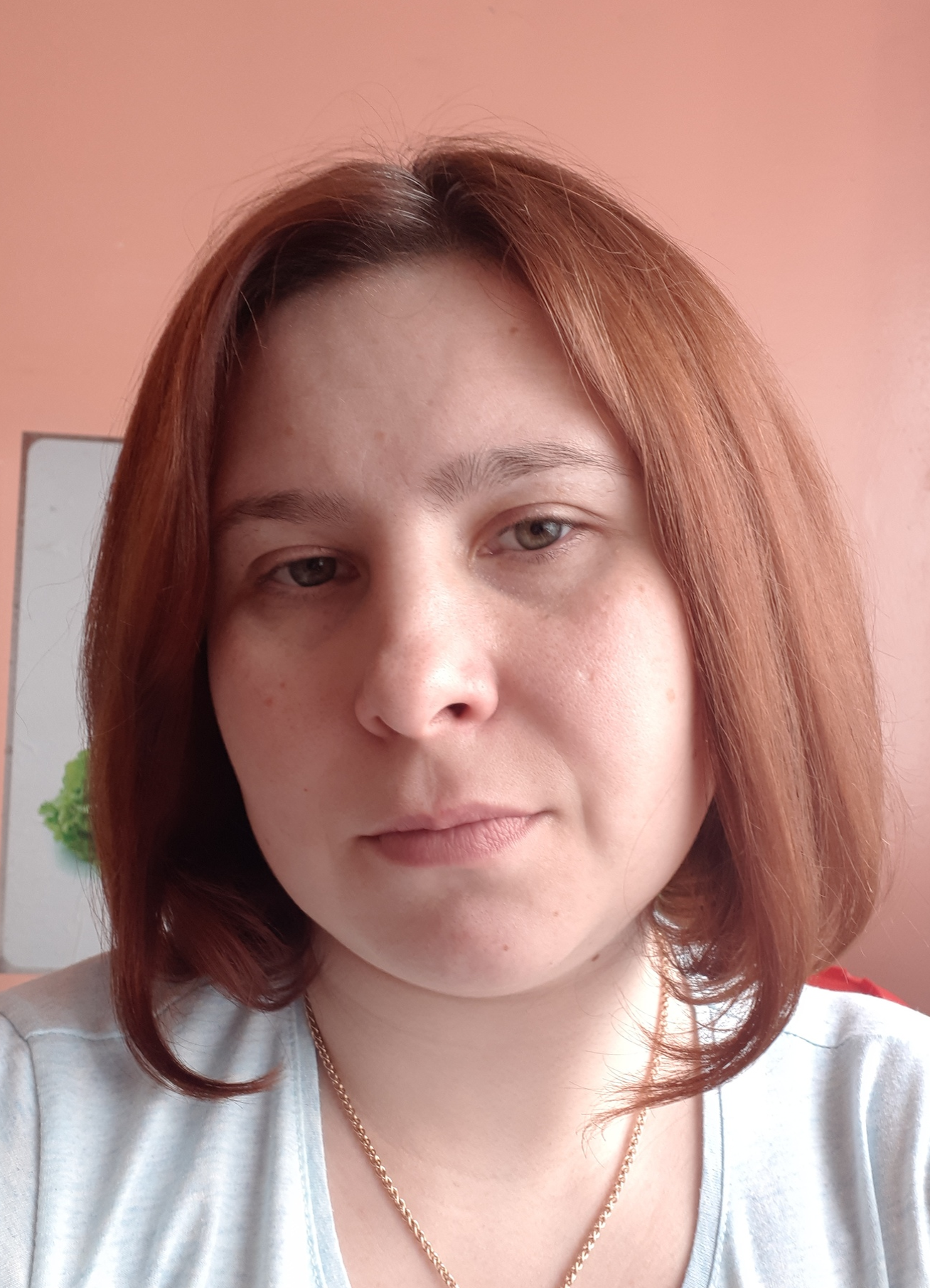 ІІ. Результаты обученияІІІ. СамопрезентацияФамилия, имя, отчество   Капанадзе Екатерина ГеннадьевнаДата рождения/гражданство13.04.1987г. , РБФакультетИнженерно-экономическийСпециальностьЭкономика и управление на предприятииСемейное положениеЗамужемМесто жительства (указать область, район, населенный пункт)г. МинскE-mailKettisavchuk@mail.ruСоциальные сети (ID)*-Телефон+375292606070Основные дисциплины по специальности, изучаемые в БГТУДисциплины курсового проектирования1. Экономика организации (предприятия), Организация производства, 2. Эконометрика и экономико-математические методы и модели3. Микро-, макроэкономика, международная экономика4. Менеджмент, Прогнозирование и планирование экономики5. Экономика и управление хозяйственными рисками; Экономика и управление инновациями6. Анализ хозяйственной деятельности, Статистика, Бух.учет, Ценообразование7. Инвестиционное проектирование, Внешнеэкономическая деятельностьЭкономическая теория, макроэкономика, экономика организации, менеджмент, технология и оборудование лесозаготовительного производства, инвестиционное проектирование.Средний балл по дисциплинам специальности6,5Места прохождения практикиОАО «Минский домостроительный комбинат»Владение иностранными языками (указать язык); наличие международных сертификатов и т.д.-Дополнительное образование (курсы, семинары, стажировки др.)Курсы повышения квалификации «Делопроизводство»; Семинар «Электоронный документооборот»; Наличие водительских  прав кат. В, АМ.Компетенции по использованию современных программных продуктовУверенный пользователь MSOffice (Exсel, Word, Access), работа с Интернетом (Opera, InternetExplorer, MozillaFirefox) и электронной почтой. Текстовые и графические редакторы (Word, WordPad, PowerPoint, Access, Paint, Excel), математический редактор Mathcad, знание основ программирования HTML.Научно-исследовательская работа(участие в проектах,конкурсах, конференциях, публикации и др.)Научная работа на тему « Экономическое обоснование инвестиционного проекта организации производства оконных блоков в ОАО «Минский домостроительный комбинат» (Республиканский конкурс), 3 категория.Участие в 1 конференции, 3 публикации.Магистерская диссертация на тему: «Организационно-методические и практические аспекты внедрения систем электронного документооборота в организациях строительной отрасли Республики Беларусь (на примере ОАО «Минский домостроительный комбинат»)».Стажировки/Опыт работыОАО «Минский домостроительный комбинат» с 03.2008г.Жизненные планы, хобби и планируемая сфера деятельностиДобиться высоких результатов в профессиональной сфере.Личные качестваИсполнительность, ответственность, обучаемость, коммуникабельность, пунктуальностьЖелаемое место работы (область/город/предприятие)г.Минск